Other Agency Certification of Shelter and 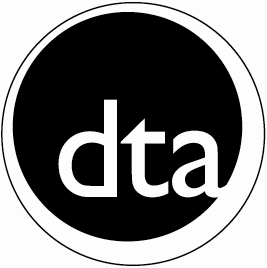 Utility CostsSection A – Client’s Residential Information____________________________________________________________________          ___________________________________Client Name                                                                                                                                                   Last 4 Digits of Client’s SSN or Agency ID                                                                                                              _____________________________________________________          __________________________          _______          ______________Client’s Residential Address                                                                              City/Town                                                 State               Zip CodeSection B – Licensing Agency (Choose One)Section C – Facility Type (Choose One)Section D – Household InformationDoes the client reside with his/her spouse or child(ren) in the Residential Facility?      Yes      No    → If yes, please provide their names:___________________________________          ___________________________________          ___________________________________          Section E – Shelter and Utility InformationIs the client responsible to pay for housing through his/her monthly charges for care OR separate billing?      Yes      NoIf yes, how much is the client charged for housing costs each month?     $ ______________________Is the client responsible to pay for utilities through his/her monthly charges for care OR separate billing?       Yes      No If yes, which utilities does the client contribute towards? Please check all that apply: ________________________________________          ___________________________________________         _____/_____/__________Other Agency Representative Name (Print)                     Other Agency Representative Signature                                 DateFS‐ACSE (Rev. 8/2018)					                                                  This institution is an equal opportunity provider.09-502-0818-05 Department of Developmental Services Department of Mental Health      Department of Public Health Department of Children and Families   Department of Youth Services    MA Rehabilitation Commission MA Commission for the Blind MA Commission for the Deaf and Hard of Hearing Other: ___________________________ State Operated - Group Home State Operated - Independent Living Vendor Operated - Group Home Vendor Operated - Independent Living Residential Drug Treatment Program Residential Alcohol Treatment Program Residential Teen Living Program Halfway or Sober House  Other: ___________________________ Heating (seasonal) Cooling (seasonal) Electric Gas (cooking fuel) Water/Sewerage Trash Removal Phone (landline, cellular or prepaid) Phone (landline, cellular or prepaid)